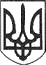 РЕШЕТИЛІВСЬКА МІСЬКА РАДАПОЛТАВСЬКОЇ ОБЛАСТІВИКОНАВЧИЙ КОМІТЕТПРОТОКОЛпозачергового засідання виконавчого комітету21 липня 2020 року                                                                                         № 29Кількісний склад виконавчого комітету - 10 осіб.Присутні - 8 членів виконавчого комітету:Дядюнова О.А.- секретар міської ради, головуюча;Малиш Т.А. - керуючий справами, секретар;Члени виконавчого комітету:Гладкий І.С., Вакуленко Н.В., Радість Н.А., Романько М.О., Сивинська І.В., Шинкарчук Ю.С.Відсутні - 2 члени виконавчого комітету: Гайдар В.М., Сорока О.М.Запрошені: 	Колотій Н.Ю. - начальник відділу з юридичних питань та управління комунальним майном, Мірошник О.О.- начальник відділу організаційно-інформаційної роботи, документообігу та управління персоналом,  Ніколаєнко Ю.Ю. - в.о. начальника відділу архітектури, містобудування та надзвичайних ситуацій.Порядок денний:	1. Про затвердження проектно-кошторисної документації на об’єкт будівництва:„Капітальний ремонт пішохідних доріжок і внутрішньоквартальних проїздів до Решетилівського дошкільного навчального закладу ясла-садок „Ромашка” Решетилівської міської ради та будинків № 21, 23, 25 по вул. Покровській в м. Решетилівка, Решетилівського району Полтавської області. І частина”. 	Доповідає: Ніколаєнко Ю.Ю. -  в.о. начальника відділу архітектури, містобудування та надзвичайних ситуацій.	2. Різне.	Дядюнова О.А. - секретар міської ради, запропонувала проголосувати за порядок денний за основу та в цілому.Результати голосування: „за” - 8, „проти”- немає,  „утримались”- немає.	Порядок денний прийнятий в цілому одноголосно.1. СЛУХАЛИ: 	Ніколаєнка Ю.Ю. - в.о. начальника відділу архітектури, містобудування та надзвичайних ситуацій, який запропонував затвердити проектно-кошторисну документацію: „Капітальний ремонт пішохідних доріжок і внутрішньоквартальних проїздів до Решетилівського дошкільного навчального закладу ясла-садок „Ромашка” Решетилівської міської ради та будинків № 21, 23,25 по вул. Покровській в м. Решетилівка, Решетилівського району Полтавської області. І частина”, зі зведеним кошторисним розрахунком вартості будівництва у сумі 3628,065 тис. грн., у тому числі:будівельні роботи — 2923,701 тис. грн.;устаткування — 0 тис. грн.;інші витрати — 704,364 тис. грн.ВИРІШИЛИ: Проєкт рішення № 125 прийняти як рішення виконавчого комітету (додається).Результати голосування: „за” - 8, „проти”- немає,  „утримались”- немає.2. РІЗНЕ.Секретар міської ради                                                             О.А. ДядюноваКеруючий справами                                                                 Т.А.Малиш